2022年乐陵市招聘公费师范毕业生各学段微信群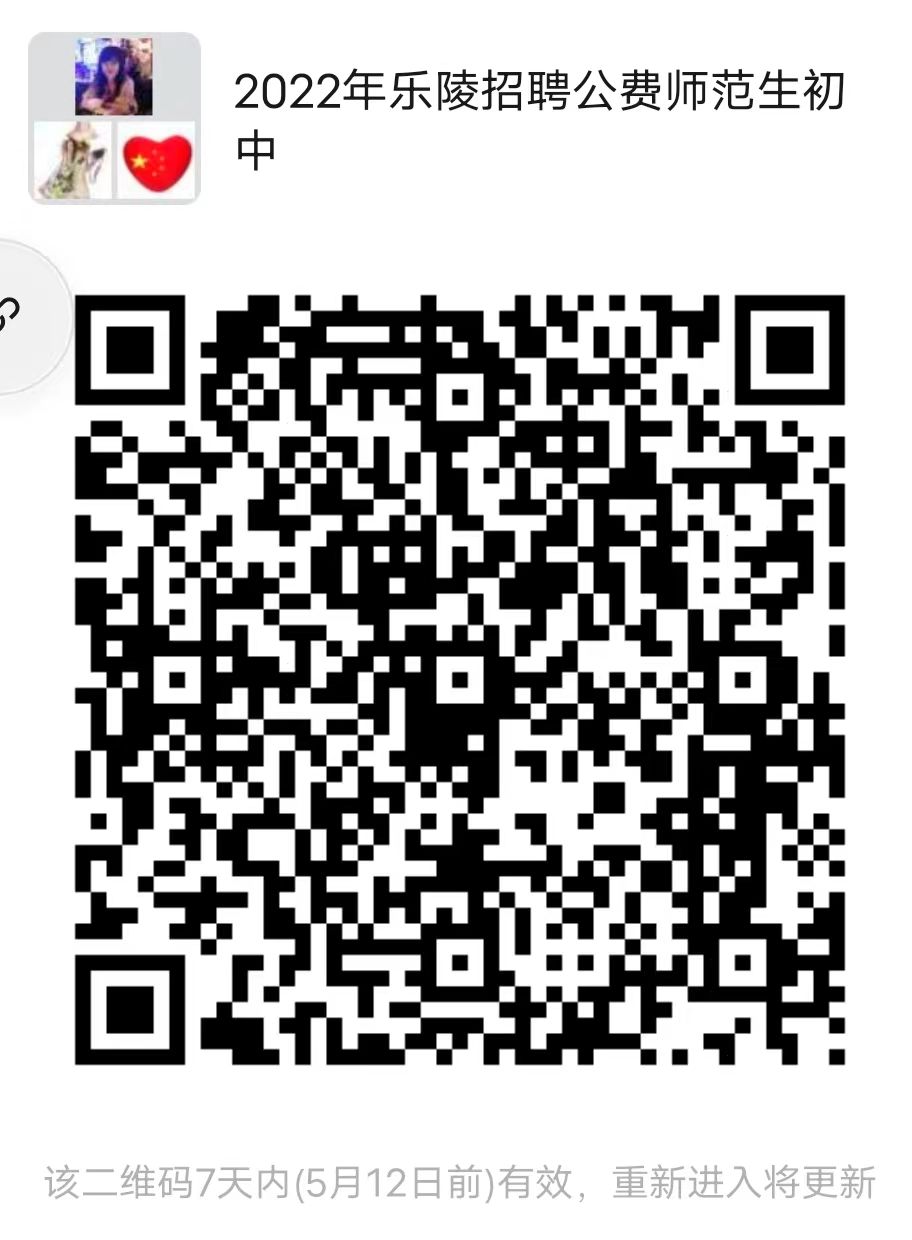 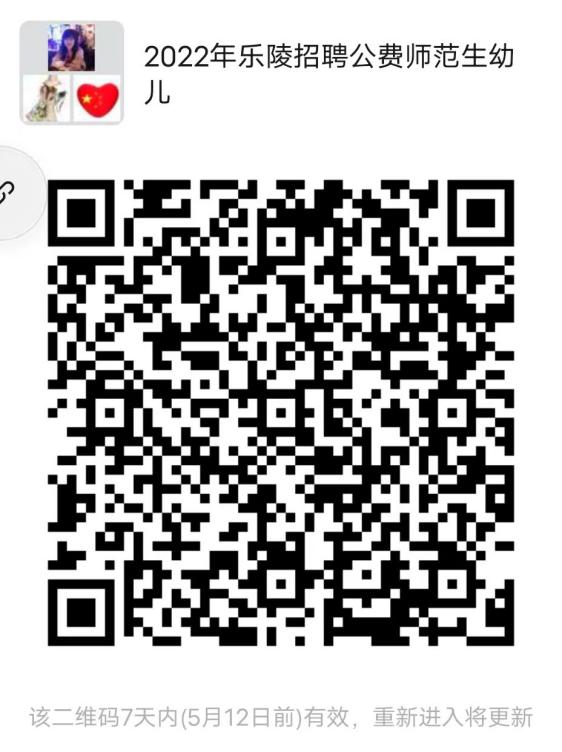 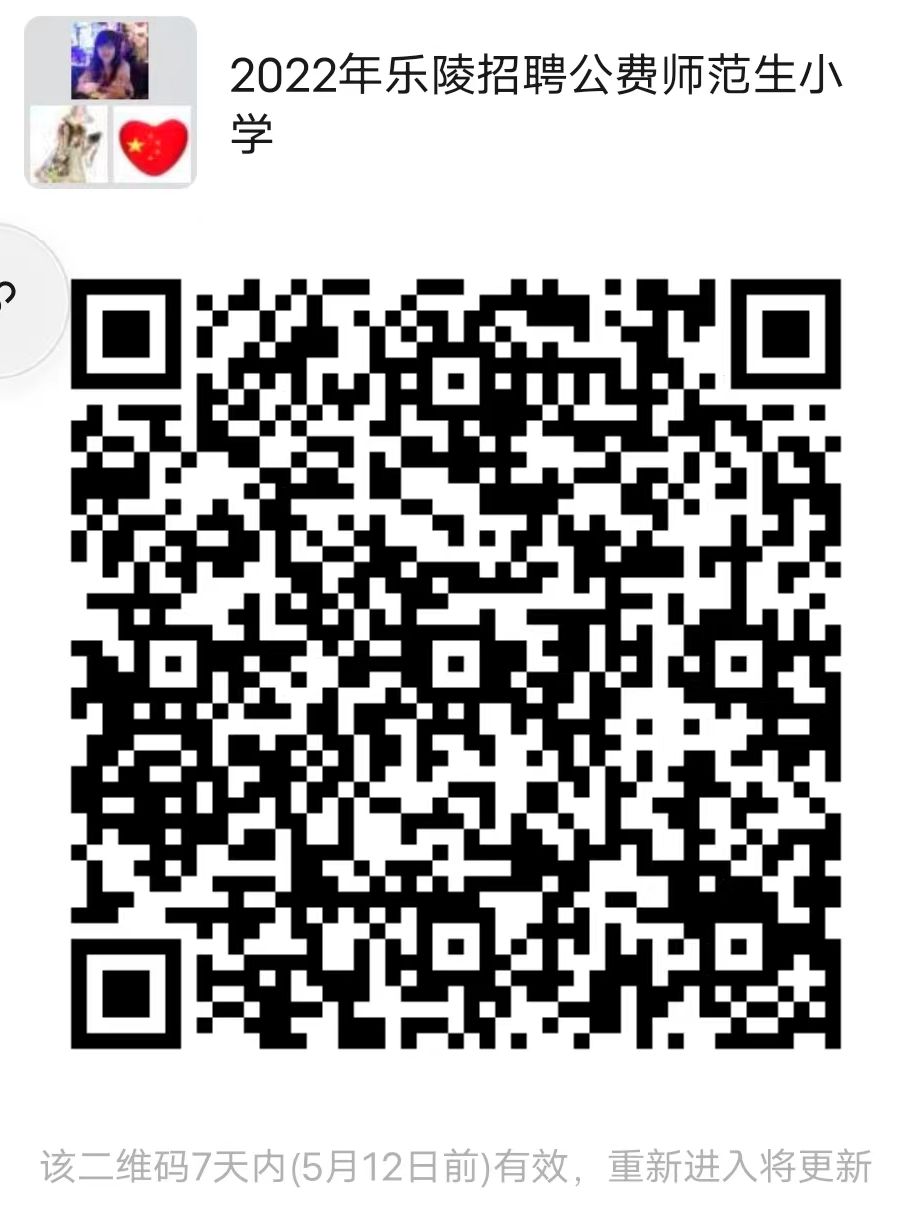 